Marcatorii golurilor:	Motivul eliminărilor:Contestatie: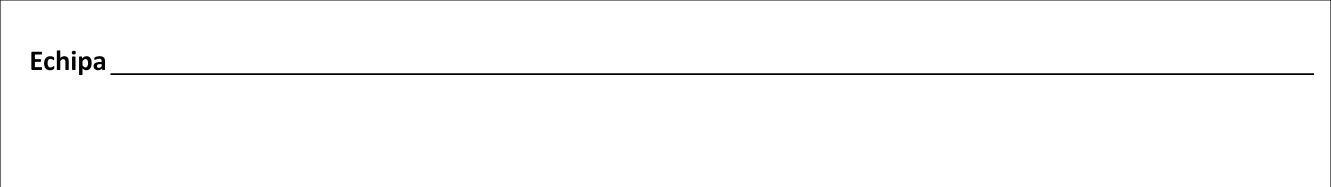 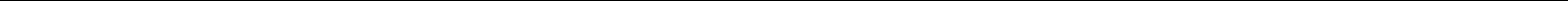 Observatii/Raport  Suplimentar:____________________________________________________________________________________________________________________________________________________________________________________________________________________________________________________________________________________________________________________________________________________________________________________Nr.crtPrenume si NumeNr. legitimatieGOLCG1CG2CRAANr. crtPrenume si Nume   Nr.  legitimatieGOLCG1CG2CRBBAABBAABBGRESELIGAZDEGRESELIGAZDEGRESELIOASPETIGRESELIOASPETIR1R2R1R21111112222333344445555666677778888Antrenor:Antrenor:Delegat:Delegat:Delegat:Delegat:Delegat:99Antrenor: Antrenor: Delegat:Delegat:Delegat:Delegat:Delegat:99   Rezultatul final al jocului: _____- 	 în  favoarea echipei 	La pauză  	- 	   După lovituri de departajare   ____- _ _  în favoarea echipei   Rezultatul final al jocului: _____- 	 în  favoarea echipei 	La pauză  	- 	   După lovituri de departajare   ____- _ _  în favoarea echipei   Rezultatul final al jocului: _____- 	 în  favoarea echipei 	La pauză  	- 	   După lovituri de departajare   ____- _ _  în favoarea echipei   Rezultatul final al jocului: _____- 	 în  favoarea echipei 	La pauză  	- 	   După lovituri de departajare   ____- _ _  în favoarea echipei   Rezultatul final al jocului: _____- 	 în  favoarea echipei 	La pauză  	- 	   După lovituri de departajare   ____- _ _  în favoarea echipei   Rezultatul final al jocului: _____- 	 în  favoarea echipei 	La pauză  	- 	   După lovituri de departajare   ____- _ _  în favoarea echipei   Rezultatul final al jocului: _____- 	 în  favoarea echipei 	La pauză  	- 	   După lovituri de departajare   ____- _ _  în favoarea echipei   Rezultatul final al jocului: _____- 	 în  favoarea echipei 	La pauză  	- 	   După lovituri de departajare   ____- _ _  în favoarea echipei   Rezultatul final al jocului: _____- 	 în  favoarea echipei 	La pauză  	- 	   După lovituri de departajare   ____- _ _  în favoarea echipei   Rezultatul final al jocului: _____- 	 în  favoarea echipei 	La pauză  	- 	   După lovituri de departajare   ____- _ _  în favoarea echipei   Rezultatul final al jocului: _____- 	 în  favoarea echipei 	La pauză  	- 	   După lovituri de departajare   ____- _ _  în favoarea echipei   Rezultatul final al jocului: _____- 	 în  favoarea echipei 	La pauză  	- 	   După lovituri de departajare   ____- _ _  în favoarea echipei   Rezultatul final al jocului: _____- 	 în  favoarea echipei 	La pauză  	- 	   După lovituri de departajare   ____- _ _  în favoarea echipei   Rezultatul final al jocului: _____- 	 în  favoarea echipei 	La pauză  	- 	   După lovituri de departajare   ____- _ _  în favoarea echipei   Rezultatul final al jocului: _____- 	 în  favoarea echipei 	La pauză  	- 	   După lovituri de departajare   ____- _ _  în favoarea echipei   Rezultatul final al jocului: _____- 	 în  favoarea echipei 	La pauză  	- 	   După lovituri de departajare   ____- _ _  în favoarea echipei   Rezultatul final al jocului: _____- 	 în  favoarea echipei 	La pauză  	- 	   După lovituri de departajare   ____- _ _  în favoarea echipei   Rezultatul final al jocului: _____- 	 în  favoarea echipei 	La pauză  	- 	   După lovituri de departajare   ____- _ _  în favoarea echipeiGAZDEGAZDEGAZDEOASPETIOASPETIOASPETINRMINMOTIVNRMINMOTIV